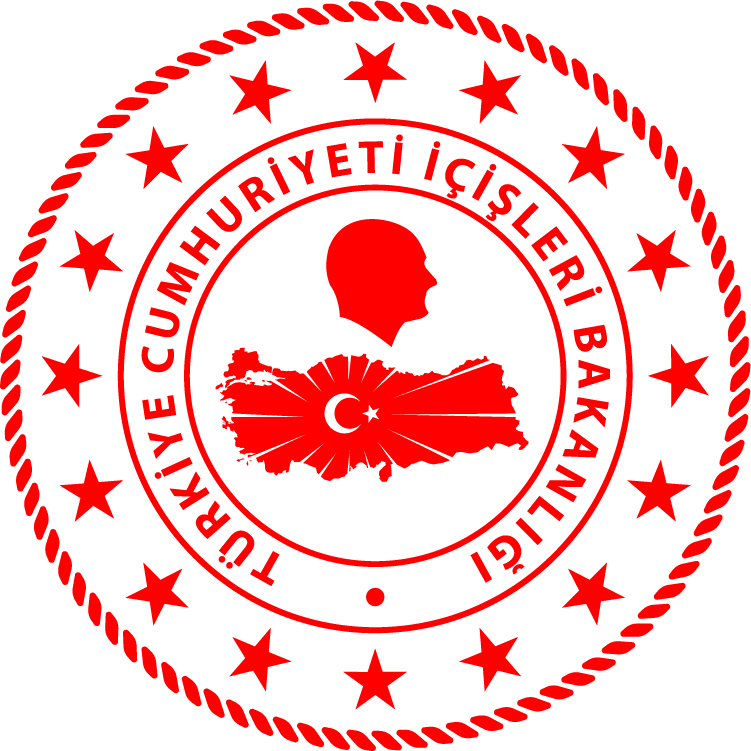 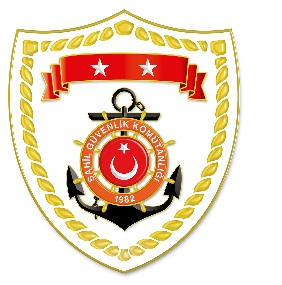 Marmara BölgesiS.
NoTARİHMEVKİ VE ZAMANKURTARILAN SAYISIKURTARILAN/YEDEKLENEN TEKNE SAYISIAÇIKLAMA120 Ekim 2020İSTANBUL/Adalar03.2021Kınalıada açıklarında aküsünün bitmesi nedeniyle hareketten sakıt kalan özel bir tekne, içerisinde bulunan 3 şahısla birlikte yedeklenerek Kalamış Marina’ya intikal ettirilmiştir.